«О проведении экологических субботников по очистке и благоустройству на территории сельского поселения Бурлинский сельсовет»        Во исполнение Постановления Главы администрации Гафурийского района Республики Башкортостан, в целях улучшения санитарно-экологической обстановки на территориях населенных пунктов сельского поселения Бурлинский сельсовет муниципального района Гафурийский район Республики БашкортостанПОСТАНОВЛЯЕТ:1. Провести с 01 апреля по 01 июня 2015 года экологические субботники по очистке благоустройству и озеленению территорий населенных пунктов.2. Рекомендовать директорам школ, художественным руководителям СДК с.Бурлы, сельского клуба д.Баимбетово, заведующим отделений ФАП, АСП Бурлинский сельсовет муниципального района Гафурийский район, организациям всех форм собственности:    принять меры по приведению в надлежащий порядок рабочих мест, производственных помещений, общественных и жилых зданий, дворов, улиц, территорий населенных пунктов, закрепленных за предприятиями, учреждениями и организациями;    обеспечить проведение экологических субботников по очистке и озеленению садов, придомовых территорий, населенных пунктов, по благоустройству территорий объектов образования, здравоохранения, культурного досуга, физкультуры и спорта;    предусмотреть проведение массовых мероприятий, посвященных здоровому образу жизни, экологической культуре.3. Рекомендовать Администрации сельского поселения Бурлинский сельсовет, руководителям организаций и предприятий всех форм собственности, расположенных на территории АСП Бурлинский сельсовет до 01 июня 2015 года еженедельно информировать Администрацию муниципального района Гафурийский район о работах, выполненных в рамках проведения экологических субботников. Информацию представлять каждую пятницу до 12ю00 часов по тел. 2-14-77;4.  Контроль за выполнением настоящего постановления оставляю за собой.Глава сельского поселения                                                                    Р.Х.ХисматуллинБАШОРТОСТАН ЕСПУБЛИКАҺЫГАФУРИ РАЙОНЫ МУНИЦИПАЛЬ РАЙОНЫБУРЛЫ АУЫЛ СОВЕТЫАУЫЛ БИЛӘМӘҺЕХАКИМИТЕ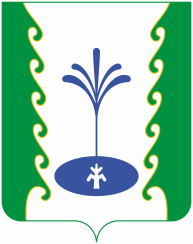 РЕСПУБЛИКА БАШКОРТОСТАНАДМИНИСТРАЦИЯСЕЛЬСКОГО ПОСЕЛЕНИЯ БУРЛИНСКИЙ СЕЛЬСОВЕТМУНИЦИПАЛЬНОГО РАЙОНАГАФУРИЙСКИЙ РАЙОНАРАР«02» апрель   2015 й.        № 8ПОСТАНОВЛЕНИЕ« 02» апреля 2015 г.          